In the Outlook client, click File.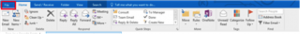 Open & Export > Import/Export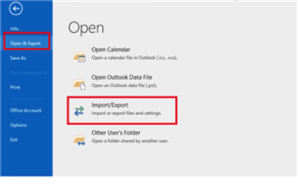 Choose Export to a file > NextChoose Comma Separated Values > Next.Choose the Contacts folder > Next.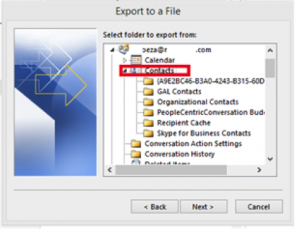 Choose a location to save this CSV file > Next > Finish.then next 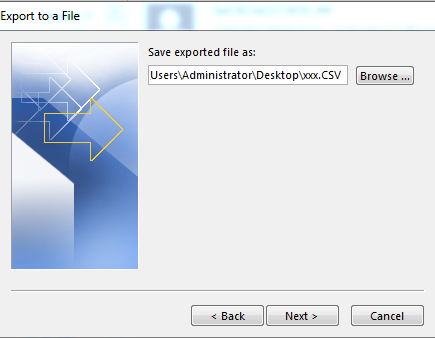 then finish.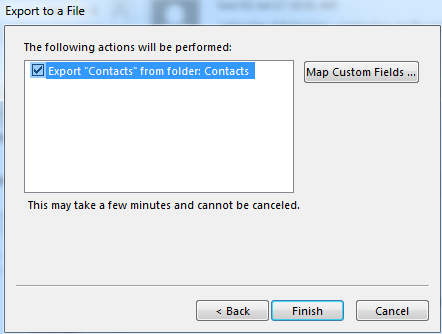 You will get CSV. File as destination folder.